Администрация Дзержинского районаКрасноярского краяПОСТАНОВЛЕНИЕс. Дзержинское05.05.2021										№ 301-пО завершении отопительного периода 2020-2021 гг.Основываясь на данных метеорологического прогноза и установившейся среднесуточной температуры наружного воздуха +8С:1. Завершить отопительный период с 15 мая 2021 года (включительно).2. Руководителям энергоснабжающих организаций Дзержинского района в установленном порядке произвести перевод собственных теплоисточников и тепловых сетей в режим работы по летней схеме, то есть в случае понижения среднесуточной температуры наружного воздуха ниже +8С, возобновить периодическое протапливание дошкольных учреждений, объектов КГБУЗ «Дзержинская РБ» и объектов жилого фонда.3. Контроль за исполнением настоящего постановления возложить на заместителя главы района по сельскому хозяйству и оперативному управлению Волкову Е.В.4. Опубликовать постановление в газете «Дзержинец».5. Постановление вступает в силу со дня подписания.Глава Дзержинского района						В.Н. Дергунов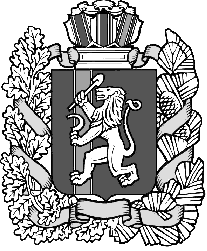 